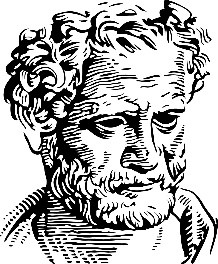 Δημοκρίτειο 		          Πανεπιστήμιο	          	    Τμήμα Ιατρικής         Θράκης  	             	 Της Σχολής Επιστημών Υγείας Δ.Π.ΘΠρος:Τα  μέλη της Συνέλευσης του Τμήματος ΙατρικήςΘέμα: Ετήσια  Έκθεση  Προόδου Μεταδιδακτορικής Έρευνας Ονοματεπώνυμο  Μεταδιδακτορικού/ής  Ερευνητή/ήτριας  Ημερομηνία: Περιγραφή αποτελεσμάτων έρευνας  Δημοσιεύσεις Mεταδιδακτορικού/ής Eρευνητή/τριαςΕτεροαναφορέςΆλλες διακρίσειςΟ/Η Μεταδιδακτορικός/ή Ερευνητής/ήτρια				 Το επιβλέπον μέλος Δ.Ε.Π.(Υπογραφή)							(Υπογραφή)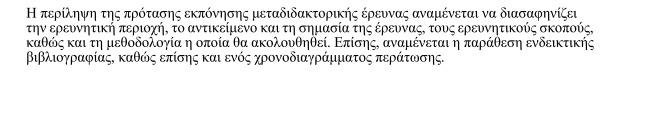 